Ministerstvo dopravy SR Sekcia cestnej dopravy a pozemných komunikácií TKP xxTECHNICKO-KVALITATÍVNE PODMIENKYNázovúčinnosť od: xx. xx. 202xOBSAH1	Úvodná kapitola	31.1	Vzájomné uznávanie	31.2	Predmet technicko-kvalitatívnych podmienok (TKP)	31.3	Účel TKP	31.4	Použitie TKP	31.5	Vypracovanie TKP	31.6	Distribúcia TKP	31.7	Účinnosť TKP	31.8	Nahradenie predchádzajúcich predpisov	31.9	Súvisiace a citované právne predpisy	31.10	Súvisiace a citované normy	41.11	Súvisiace a citované technické predpisy rezortu	41.12	Súvisiace zahraničné predpisy	41.13	Použitá literatúra	41.14	Použité skratky	42	Všeobecne	42.1	Nadpis 2	4Úvodná kapitolaTieto Technicko-kvalitatívne podmienky (TKP) nadväzujú na ustanovenia, pokyny
a odporúčania uvedené v TKP 0.Vzájomné uznávanie	V prípadoch, kedy táto špecifikácia stanovuje požiadavku na zhodu s ktoroukoľvek časťou slovenskej normy (“Slovenská technická norma”) alebo inej technickej špecifikácie, možno túto požiadavku splniť zaistením súladu s: (a) normou alebo kódexom osvedčených postupov vydaných vnútroštátnym normalizačným orgánom alebo rovnocenným orgánom niektorého zo štátov EHP a Turecka; (b) ktoroukoľvek medzinárodnou normou, ktorú niektorý zo štátov EHP a Turecka uznáva ako normu alebo kódex osvedčených postupov; (c) technickou špecifikáciou, ktorú verejný orgán niektorého zo štátov EHP a Turecka uznáva ako normu; alebo (d) európskym technickým posúdením vydaným v súlade s postupom stanoveným v nariadení Európskeho parlamentu a Rady (EÚ) č. 305/2011 z 9. marca 2011, ktorým sa ustanovujú harmonizované podmienky uvádzania stavebných výrobkov na trh a ktorým sa zrušuje smernica Rady 89/106/EHS v platnom znení.Vyššie uvedené pododseky sa nebudú uplatňovať, ak sa preukáže, že dotknutá norma nezaručuje náležitú úroveň funkčnosti a bezpečnosti.„Štát EHP“ znamená štát, ktorý je zmluvnou stranou dohody o Európskom hospodárskom priestore podpísanej v meste Porto dňa 2. mája 1992, v aktuálne platnom znení. “Slovenská norma” (“Slovenská technická norma”) predstavuje akúkoľvek normu vydanú Úradom pre normalizáciu, metrológiu a skúšobníctvo Slovenskej republiky vrátane prevzatých európskych, medzinárodných alebo zahraničných noriem.Predmet Technicko-kvalitatívnych podmienok (TKP)Účel TKPPoužitie TKPVypracovanie TKPTieto TKP na základe objednávky Slovenskej správy ciest (SSC) vypracovala spoločnosť Názov, Adresa spoločnosti. Zodpovedný riešiteľ/Zodpovední riešitelia - meno, tel. č.: +421,a/alebo mobil, e-mail:Distribúcia TKPElektronická verzia TKP sa po schválení zverejní na webovom sídle SSC: www.ssc.sk (Technické predpisy rezortu).Účinnosť TKPTieto TKP nadobúdajú účinnosť dňom uvedeným na titulnej strane.Nahradenie predchádzajúcich predpisovTieto TKP nenahrádzajú žiadny iný predpis.Tieto TKP nahrádzajú TKP xxx - Názov v celom rozsahu.Tieto TKP nahrádzajú nasledovné kapitoly nasledujúcich predpisov Súvisiace a citované právne predpisySúvisiace a citované normyPoznámka: Súvisiace a citované normy v platnom znení vrátane dodatkov a národných príloh.Súvisiace a citované Technické predpisy rezortuPoznámka: Súvisiace a citované Technické predpisy rezortu v platnom znení vrátane dodatkov.Súvisiace zahraničné predpisyPoužitá literatúraPoužité skratkyVšeobecneNadpis 2Nadpis 3Nadpis 4GRAFICKÁ ÚPRAVA ELEKTRONICKÉHO A TLAČOVÉHO VYHOTOVENIA TECHNICKÝCH PREDPISOV REZORTU MD SRÚPRAVA ELEKTORNICKÉHO A TLAČOVÉHO VYHOTOVENIA TPRP.1.1 Elektronické spracovanie a grafická úpravaTPR sa spracúvajú elektronickou formou v textovom editore Word, verzie operačného systému Windows. Všetky TPR musia byť spracované v jednotlivých šablónach, ktoré sú zverejnené na webovom sídle SSC.Popis grafickej úpravy šablónnastavenie strany:	hore	25 mm	od hrany:	hlavička	12,5 mm		dole	25 mm		päta	12,5 mm	vpravo	25 mm	väzba	  0 mmpísmo: Arial;rez písma: obyčajné, na doplnenie kurzíva, podčiarknuté a tučné;veľkosť písma: text: 10 (nadpisy 12, 11, 10 v závislosti od úrovne – v zmysle nastavenia štýlov – Nadpis 1, Nadpis 2, Nadpis 3, Nadpis 4 v šablónach), v tabuľkách 10, poznámky 8;riadkovanie: jednoduché;text sa píše bez rozdeľovania slov, okrem tabuliek a poznámok v nich;zarovnanie textu obojstranne, pričom prvý riadok každého odseku je odsadený na pozíciu
1,25 cm (zadefinované v Štýle 1), v prípade vymenúvania v samostatných riadkoch (časti textu, súvisiace normy a pod.) sa zarovnáva vľavo;úprava záhlavia: na párnych stranách sa vpravo píše názov predpisu a vľavo označenie (napr. TP 095; TKP 35, KLK 1/2021; VL 4) vždy v najvyššom riadku záhlavia, na nepárnych stranách opačne, veľkosť písma 8 kurzívou, text záhlavia je podčiarknutý;úprava zápätia: číslovanie strán je pribežné a čísluje sa dole v strede, font Arial, veľkosť písma 9; titulná strana sa neoznačuje číslom ani záhlavím;kapitoly pokračujú priebežne za sebou (nezačínajú sa na nových stranách, okrem príloh a celostranových obrázkov, grafov a tabuliek).P.1.2 Obrázkyobrázky sa používajú vtedy, keď je potrebné pre názornosť uviesť informáciu v obraznej forme; text TPR musí odkazovať na každý obrázok tak, aby bol jasný vzťah obrázkov k ustanoveniam TPR; umiestňujú sa, ak je to možné, bezprostredne za odkazom;číslovanie obrázkov: pomocou arabských číslic chronologicky (začína sa číslicou 1), číslovanie je nezávislé od číslovania kapitol a tabuliek; názov obrázku sa umiestni do stredu pod obrázok a upraví sa podľa tohto príkladu:PRÍKLAD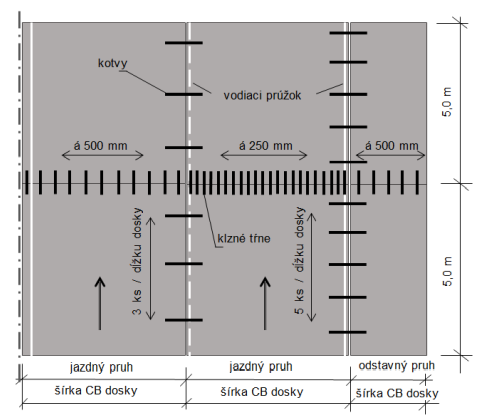 Obrázok 1 – Názovobrázky musia byť zhotovené ako vektorový alebo rastrový obraz v čiernobielom, prípadne farebnom vyhotovení;na popis obrázkov sa používa font Arial, veľkosť 10;na zhotovenie obrázkov sa odporúča používať formát *.jpg, aby bolo možné obrázky prehliadať v programe Word;pri kreslení sa odporúča používať rozlíšenie hrúbky čiar, min. 0,02 mm. P.1.3 Tabuľkytabuľky sa používajú tam, kde treba uviesť informáciu v prehľadnej forme; v texte TPR musí byť presný odkaz na každú tabuľku tak, aby bol jasný vzťah tabuľky k ustanoveniam TPR; umiestňujú sa, ak je to možné bezprostredne za odkazom;číslovanie tabuliek: pomocou arabských číslic chronologicky (začína sa číslicou 1), číslovanie je nezávislé od číslovania kapitol a obrázkov; názov tabuľky sa umiestni vľavo hore nad tabuľku;na popis tabuľky sa používa font Arial, veľkosť 10;pre text v záhlaví každého stĺpca tabuľky sa používa tučné písmo a musí začínať veľkým písmenom; jednotky, ktoré sa používajú v jednotlivých stĺpcov, sa uvedú v dolnej časti záhlavia. PRÍKLADTabuľka 1 - NázovP.1.4 Poznámkypoznámky a príklady v texte TPR poskytujú len doplňujúce informácie, ktoré pomáhajú porozumieť TPR; nesmú obsahovať požiadavky; umiestňujú sa na koniec kapitoly alebo za odsekom, na ktorý sa vzťahujú;ak je v kapitole len jedna poznámka, musí sa označiť slovom Poznámka, ktoré sa umiestni na začiatku prvého riadka textu poznámky a od textu poznámky sa oddelí dvojbodkou; ak je v kapitole viac poznámok, musia sa označiť Poznámka 1:; Poznámka 2:; atď.;text poznámky sa posúva od ľavej zvislice tabulátorom (pozícia zarážky: 1 cm), používa sa font Arial, veľkosť písma 8, rez písma – kurzíva;PRÍKLAD	Poznámka: Textpoznámky pod čiarou sa umiestňujú na spodnej časti príslušnej strany, oddeľujú sa od textu krátkou tenkou vodorovnou čiarou na ľavej časti strany, označujú sa arabskými číslicami s pravou zátvorkou ako horný index; odkaz na poznámky musí byť v texte za príslušným slovom vložením rovnakej číslice ako horný index; Arial, veľkosť písma 8; rez písma – kurzíva;ak je v kapitole jeden príklad, musí sa označiť slovom PRÍKLAD, ktoré sa umiestni nad prvým riadkom textu príkladu; ak je viac príkladov v jednej kapitole, musia sa označiť PRÍKLAD 1, PRÍKLAD 2, atď.;text príkladu sa píše od ľavej zvislice, používa sa font Arial, veľkosť písma 10; rez písma – kolo;PRÍKLADText príkladu P.1.5 Matematické vzorcena zobrazenie matematických výrazov sa odporúča použiť editor rovníc.PRÍKLAD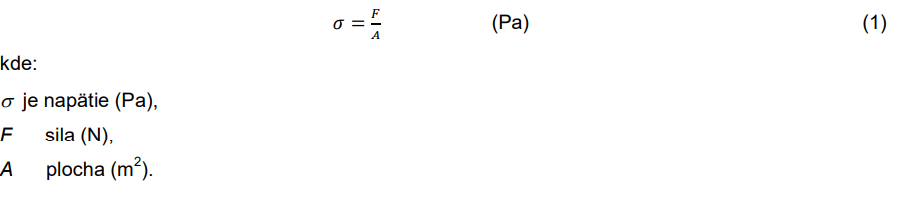 P.1.6 Tlačové vyhotovenie Písomné vyhotovenie – TLAČ – obojstranný formát, vo väzbe; počet výtlačkov určuje konkrétna objednávka. P.1.7 Obsahová úpravaP.1.7.1 Povinné časti TPR Všetky nové, prípadne revidované TPR obsahujú okrem vlastnej odbornej časti TPR tieto povinné časti:titulná strana – ktorá obsahuje tieto údaje: schvaľovací orgán, číslo TPR, názov TPR, dátum účinnosti;obsah TPR – vkladá sa hneď za titulnú stranu automatickým vytvorením z textu (využitím preddefinovaných štýlov nadpisov);úvodná kapitola, ktorá ma tieto časti:vzájomné uznávanie – informácia o vzájomnom uznávaní výrobkov v neharmonizovanej oblasti (členské štáty EÚ musia na svojom území povoliť predaj tovaru, ktorý sa už legálne predáva v inom členskom štáte) odsúhlasená MD SR v spolupráci s ÚNMS SR;predmet TPR – v tomto ustanovená sa stručne a zreteľne uvedie predmet riešenej problematiky, ako aj pôsobnosť predpisu;účel TPR – v tejto časti sa uvedie účel a cieľ TPR;použitie TPR – táto časť určuje pre koho je TPR určený;vypracovanie TPR – uvedie sa meno – skutočný spracovateľ/zodpovedný riešiteľ, prípadne skupina spracovateľov, názov organizácie, prip. organizačnej zložky a kontakt (adresa, e-mail, číslo telefónu, mobil);distribúcia TPR – v každom TPR uviesť napr. Elektronická verzia TP sa po schválení zverejní na webovom sídle SSC;nahradenie predchádzajúcich TPR – táto časť sa uvedie vždy. Ak ide o revíziu pôvodného predpisu alebo jeho časti; ak vzniká nový predpis, uvedie sa údaj, že nedochádza k nahradeniu žiadneho iného predpisu. Ak spracovaním TPR dochádza k nahradeniu niektorých častí iných TPR je potrebné uviesť, ktoré časti, ktorých predpisov sa nahrádzajú.súvisiace a citované právne predpisy – uvedú sa súvisiace právne predpisy; v prípade, ak ich TPR vo svojom texte cituje, je potrebné ich očíslovať poradovým číslom a potom ich citovať len ako: napr. podľa [Z1]. súvisiace a citované TPR – uvedú sa súvisiace a všetky citované TPR v texte; v texte TPR sa využije systém odkazov [T1] podobne ako pri právnych predpisoch.Za úvodnou kapitolou sa uvedie samotný odborný text TPR rozdelený podľa problematiky do jednotlivých častí, ako pomôcky sa môžu využiť nepovinné časti uvedené v P 1.7.2.P 1.7.2 Nepovinné častiMedzi nepovinné časti TPR patria časti, ktoré závisia od konkrétne riešenej problematiky a rozsahu TPR. Patria sem napr.:termíny a definície – v tejto časti sa uvedú tie odkazy na STN a TPR, v ktorých sú definované termíny používané v spracovávanom TPR; ak si to riešená problematika vyžaduje, uvedú sa nové definície;značky a skratky – za definíciami sa môže uviesť zoznam a vysvetlenie používaných značiek a skratiek, v prípade menšieho počtu značiek a skratiek je možné túto časť vynechať a značky a skratky zadefinovať priamo v texte za výrazom v mieste jeho prvého výskytu v dokumente;prechodné ustanovenie – použije sa vtedy, ak si použitie nových TPR vyžaduje ich postupné zavádzanie, ktoré môže byť limitované napr. finančnými možnosťami, obmedzenou dobou platnosti TPR a pod.; prípadne, ak dochádza k dočasnej súčinnosti s inými TPR alebo STN; umiestňuje sa v úvodnej kapitole;prílohy – v prílohách sa názorne vysvetľuje napr. spôsob výpočtu, skúšky, predpísaný druh použitého formulára, zoznamy, vzorové príklady a pod.; použitie prílohy zvažuje autor podľa riešenej problematiky; ak sa použije v TPR viac príloh, označia sa číslami; podmienkou je, že v texte predpisu sa na každú prílohu musí nachádzať odkaz, čím sa objasní ich konkrétne využitie; umiestňujú sa vždy za textovou časťou a začínajú na novej strane; prílohy sú prednostne súčasťou dokumentu – pre formát, úpravu, hlavičku a pätu preto platia vyššie uvedené požiadavky;v obsahu sa uvedie číslo prílohy a jej názov, napr. Príloha 1 Názov........ číslo strany;text každej prílohy začína vždy na novej strane;v prípade, ak vzhľadom na obsahové členenie textu je potrebné ich delenie na kapitoly, číslovanie týchto nenadväzuje na číslovanie dokumentu, ale pre každú prílohu začína vždy od čísla 1, napr. V Prílohe 1 sa kapitola 1 označí takto: P1.1; v Prílohe 2 sa kapitola 1 označí takto: P2.1.Použitá literatúra – v tejto časti sa uvedie odborná literatúra, v ktorej sú uvedené termíny, odkazy a problematiky používaná/riešená v TPR; pri odvolávaní sa na literatúru v texte sa používa systém odkazov rovnako ako pri zákonoch, napr. [L1].[Z1]Zákon č. 135/1961 Zb. o pozemných komunikáciách (cestný zákon), v znení neskorších predpisov;[Z2]vyhláška FMD č. 35/1984 Zb., ktorou sa vykonáva zákon o pozemných komunikáciách (cestný zákon);[Z3]zákon č. 133/2013 Z. z. o stavebných výrobkoch a o zmene a doplnení niektorých zákonov v znení neskorších predpisov.;[Z4]vyhláška MDVRR SR č. 162/2013 Z. z., ktorou sa ustanovuje zoznam skupín stavebných výrobkov a systémy posudzovania parametrov v znení neskorších predpisov;[Z5]nariadenie Európskeho parlamentu a Rady (EÚ) č. 305/2011 z 9. marca 2011, ktorým sa ustanovujú harmonizované podmienky uvádzania stavebných výrobkov na trh a ktorým sa zrušuje smernica Rady 89/106/EHS v platnom znení;[Z6]zákon/vyhláška, číslo, názov .STN 01 4405 Základné pravidlá zameniteľnosti. Tolerancie tvaru a polohy. Číselné hodnotySTN EN 1559-1(42 1260)Zlievarenstvo. Technické dodacie podmienky. Časť 1: VšeobecneOznačenieNázov.[T1]TP 033Navrhovanie netuhých a polotuhých vozoviek[T2]TP 044Recyklácia asfaltových zmesí na mieste za horúca pre vozovky
s dopravným zaťažením triedy II až VI[T3]TKP 0Všeobecne[T4]VL 2Teleso pozemných komunikácií[T5]OznačenieNázov[ZP1]ÖNORM A 2050Vergabe von Aufträgen über Leistungen – Ausschreibung, Angebot, Zuschlag – Verfahrensnorm, [Služby obstarávania – obstarávanie, ponuka, príplatok - procesná norma];[ZP2]Richtlinie InnenschalenbetonHerausgeber: Österreichische Vereinigung für Beton und Bautechnik (ÖVBB), Karlsgasse 5, 1040 Wien, [Smernica pre sekundárne ostenie, Vydavateľ: Rakúsky zväz pre betón a stavebnú techniku];[ZP3]NázovOriginálny názov,  [preklad do SJ].[L1]Austrian Society for Geomechanics; The Austrian Practice of NATM Tunneling Contracts; 2011, [Rakúska spoločnosť pre geomechaniku; Rakúska prax pri obstarávaní NRTM, 2011][L2]TPRTechnické predpisy rezortuMateriálMateriálModul pružnosti E(MPa)Poisson ovo čísloKoeficient tepelnej vodivostiWm-1K-1)Upravené zeminy STN 73 6125Upravené zeminy STN 73 6125Upravené zeminy STN 73 6125Upravené zeminy STN 73 6125Upravené zeminy STN 73 6125Zemina stabilizovaná cementomZSC5000,331,75Zemina stabilizovaná hydraulickým cestným spojivomZSHCS5000,331,5Nestmelené zmesi STN 73 6126Nestmelené zmesi STN 73 6126Nestmelené zmesi STN 73 6126Nestmelené zmesi STN 73 6126Nestmelené zmesi STN 73 6126ŠtrkopiesokŠD Cdeklarovaná3000,32ŠtrkodrvinaŠD3500,32Mechanicky stmelené kamenivoMSK7000,252,1Hydraulicky stmelené zmesi STN 73 6124-1 a STN 73 6124-2Hydraulicky stmelené zmesi STN 73 6124-1 a STN 73 6124-2Hydraulicky stmelené zmesi STN 73 6124-1 a STN 73 6124-2Hydraulicky stmelené zmesi STN 73 6124-1 a STN 73 6124-2Hydraulicky stmelené zmesi STN 73 6124-1 a STN 73 6124-2Cementom stmelená zrnitá zmesCBGM C3/4,2 0000,252,15Hydraulickým spojivom stmelenáHBBM C2/3,2 0000,252,15Cementom stmelená zrnitá zmesCBGM C5/6,4 5000,222,5Medzerovitý cementový betónMCB7 5000,221,8Asfaltové zmesi STN EN 13108-1Asfaltové zmesi STN EN 13108-1Asfaltové zmesi STN EN 13108-1Asfaltové zmesi STN EN 13108-1Asfaltové zmesi STN EN 13108-1Asfaltový betónAC 16 L4 2000,31,4Asfaltový betónAC 16 P4 2000,31,4Asfaltový betónAC 22 L4 2000,31,4Poznámka: Hodnoty pre asfaltové zmesi sú pre teplotu T = 11 °C.Poznámka: Hodnoty pre asfaltové zmesi sú pre teplotu T = 11 °C.Poznámka: Hodnoty pre asfaltové zmesi sú pre teplotu T = 11 °C.Poznámka: Hodnoty pre asfaltové zmesi sú pre teplotu T = 11 °C.Poznámka: Hodnoty pre asfaltové zmesi sú pre teplotu T = 11 °C.